مسابقه کتابخوانی روابط عمومی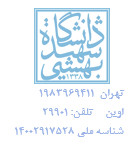 مراحل تکامل روابط عمومی کدام است؟الف- مخاطب گرا، مصلحت گرا، سازمان گراب- مخاطب گرا، سازمان گرا و مصلحت گرا ج- سازمان گرا، مصلحت گرا و مخاطب گرا د- مصلحت گرا، سازمان گرا و مخاطب گرا «تغییردادن هدفدار افکار، باورها، و نگرش‌ها در یک شخص یا گروه از طریق یک عامل بیرونی» به معنای ... است.الف- تبلیغب- پرو پاگانداج- اقناعد- هیچ کدام انواع پاسخ روابط عمومی به رسانه‌ها کدام است؟ الف- تکذیب خبرب- اصلاح و تأیید خبرج- توضیح خبرد- تمام مواردبراي تدوين برنامه جديد یا ارزشيابي برنامه موجود يا جاري در روابط عمومی باید ... انجام داد.الف- افكارسنجيب- نیازسنجی ج- گزینه‌های الف و ب د- هیچ کداماز نظر ... یکی از مراتب روابط عمومی تلاشی ترغیبی به منظور تغییر گرایش‌ها و رفتار مردم است.الف- توماس بي ونيزب- آی وی لیج- ادوارد برنیز د- هیچ کدام در این نوع تبلیغ، منبع مشخص است و اطلاعات پیام ارسالی از طرف او صحت دارد؛ تلاش منبع ایجاد اعتبار در نزد مخاطب است. الف- تبلیغ خاکستریب- تبلیغ وحدت بخشج- تبلیغ سیاهد- تبلیغ سفید روابط عمومی‌ها در انتقال پیام های خود ودر انتخاب رسانه (انتخاب ابزار و وسايل) به چه عواملی توجه دارند؟الف- پيام و هدفب- مخاطب و موقعیت ج- منابعد- تمام موارد بیانیه‌ایی که مجموعه‌ای از ضوابط اخلاقی - اصول معنوی و ارزش‌های سازمانی را مطرح کرده و در راستای استاندارد نمودن رفتار اعضای سازمان با ذی‌نفعان به کار می‌رود، ... نام دارد.الف - منشور اخلاقی سازمانب - اخلاق حرفه‌ایج - گزینه‌های الف و ب د - تعهد اخلاقيیکی‌ از تفاوت‌های‌ بسیار اساسی‌ بین‌ روابط عمومی‌ و تبلیغات ...‌ الف- هدف تبلیغات‌، غرایز طبیعی و‌ هدف روابط عمومی‌ عقلانیت‌ ارتباطی‌ است‌ب- وجود موازین‌ و اخلاق‌ حرفه‌ای‌ در روابط عمومی‌ج- غایت فعالیت‌های‌ روابط عمومی‌، آگاهی‌ بخشی‌ به‌ مخاطب‌ است‌، در حالی که‌ تبلیغات‌ صرف در پی‌ تحمیل‌ عقیده‌ای‌ است‌ که‌ مورد نظر مبلّغ‌ است.د- تمام موارد ارکان روابط عمومی کدام است؟الف- اقناع، برنامه‏ریزی، عملکرد، تحقیق، عملکردب- عملکرد، اقناع، برقراری ارتباط دوسویه بین‏ مخاطبان و سازمانج- برقراری ارتباط دوسویه بین‏ مخاطبان، برنامه‏ریزی، عملکرد، تحقیقد- برقراری ارتباط دوسویه بین‏ مخاطبان و سازمان، برنامه‏ریزی، تحقیق، اقناعنام و نام خانوادگی:شماره پرسنلی:محل خدمت:شماره تماس: